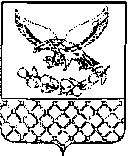 АДМИНИСТРАЦИЯ РИСОВОГО СЕЛЬСКОГО ПОСЕЛЕНИЯСЛАВЯНСКОГО РАЙОНАПОСТАНОВЛЕНИЕот 14.05.2019	                     						   № 54п. РисовыйОб утверждении Порядка получения муниципальными служащими, замещающими должности муниципальной службы в администрации Рисового сельского поселения Славянского района, разрешения представителя нанимателя на участие на безвозмездной основе в управлении некоммерческими организациями (кроме политических партий)В соответствии с пунктом 3 части 1 статьи 14 Федерального закона от 2 марта 2007 года № 25-ФЗ «О муниципальной службе в Российской Федерации», пунктом 3 части 1 статьи 12 Закона Краснодарского края от 8 июня 2007 года № 1244-КЗ «О муниципальной службе в Краснодарском крае», п о с т а н о в л я ю:1. Утвердить Порядок получения муниципальными служащими, замещающими должности муниципальной службы в администрации Рисового сельского поселения Славянского района, разрешения представителя нанимателя на участие на безвозмездной основе в управлении некоммерческими организациями (кроме политических партий) (прилагается).2. Общему отделу обнародовать настоящее постановление и разместить на официальном сайте администрации Рисового сельского поселения Славянского района в информационно-телекоммуникационной сети «Интернет».3. Контроль за выполнением настоящего постановления оставляю за собой.4. Постановление вступает в силу со дня его официального обнародования.Глава Рисового сельского поселенияСлавянского района							        А.В. ПономаревПРИЛОЖЕНИЕУТВЕРЖДЕНпостановлением администрации Рисового сельского поселения Славянского районаот 14.05.2019 № 54ПОРЯДОКполучения муниципальными служащими, замещающими должности муниципальной службы в администрации Рисового сельского поселения Славянского района, разрешения представителя нанимателя на участие на безвозмездной основе в управлении некоммерческими организациями (кроме политических партий)1. Настоящий Порядок разработан в соответствии с пунктом 3 части 1 статьи 14 Федерального закона от 2 марта 2007 № 25-ФЗ «О муниципальной службе в Российской Федерации», пунктом 3 части 1 статьи 12 Закона Краснодарского края  от 8 июня 2007 года № 1244-КЗ «О муниципальной службе в Краснодарском крае» и определяет процедуру получения муниципальными служащими, замещающими должности муниципальной службы в администрации Рисового сельского поселения Славянского района (далее - муниципальный служащий), разрешения представителя нанимателя на участие на безвозмездной основе в управлении общественной организацией (кроме политической партии, органа профессионального союза, в том числе выборного органа первичной профсоюзной организации, созданной в органе местного самоуправления, аппарате избирательной комиссии муниципального образования), жилищным, жилищно-строительным, гаражным кооперативами, товариществом собственников недвижимости (далее - некоммерческая организация) в качестве единоличного исполнительного органа или вхождение в состав их коллегиальных органов управления.В связи с прохождением муниципальной службы муниципальному служащему запрещается заниматься предпринимательской деятельностью лично или через доверенных лиц, участвовать в управлении коммерческой организацией или в управлении некоммерческой организацией (за исключением участия в управлении политической партией; участия на безвозмездной основе в управлении органом профессионального союза, в том числе выборным органом первичной профсоюзной организации, созданной в органе местного самоуправления, аппарате избирательной комиссии муниципального образования; участия в съезде (конференции) или общем собрании иной общественной организации, жилищного, жилищно-строительного, гаражного кооперативов, товарищества собственников недвижимости; участия на безвозмездной основе в управлении указанными некоммерческими организациями (кроме политической партии и органа профессионального союза, в том числе выборного органа первичной профсоюзной организации, созданной в органе местного самоуправления, аппарате избирательной комиссии муниципального образования) в качестве единоличного исполнительного органа или вхождения в состав их коллегиальных органов управления с разрешения представителя нанимателя (работодателя), которое получено в порядке, установленном муниципальным правовым актом), кроме представления на безвозмездной основе интересов муниципального образования в органах управления и ревизионной комиссии организации, учредителем (акционером, участником) которой является муниципальное образование, в соответствии с муниципальными правовыми актами, определяющими порядок осуществления от имени муниципального образования полномочий учредителя организации или управления находящимися в муниципальной собственности акциями (долями участия в уставном капитале); иных случаев, предусмотренных федеральными законами.2. Для получения разрешения на участие на безвозмездной основе в управлении некоммерческой организацией муниципальный служащий письменно обращается с ходатайством на имя главы Рисового сельского поселения Славянского района по форме согласно приложению № 1 к настоящему Порядку (далее - ходатайство).3. К ходатайству прилагается копия учредительного документа некоммерческой организации, в управлении которой муниципальный служащий предполагает участвовать.4. Ходатайство подается муниципальным служащим заблаговременно (до начала участия в управлении некоммерческой организацией) должностному лицу администрации Рисового сельского поселения Славянского района, ответственному за работу по профилактике коррупционных и иных правонарушений (далее - ответственное лицо).4.1. В случае если муниципальный служащий не имеет возможности передать заявление лично, оно может быть направлено в адрес представителя нанимателя (работодателя) заказным письмом с уведомлением и описью вложения.5. Ходатайство регистрируется ответственным лицом в день его поступления в журнале регистрации ходатайств о получении муниципальными служащими администрации Рисового сельского поселения Славянского района разрешения представителя нанимателя на участие на безвозмездной основе в управлении некоммерческой организацией (далее - Журнал), который ведется по форме согласно приложению № 2 к настоящему Порядку.6. Ответственное лицо осуществляет предварительное рассмотрение ходатайства и подготовку заключения о соответствии (несоответствии) некоммерческой организации, в управлении которой муниципальный служащий предполагает участвовать, требованиям Федерального закона от 2 марта 2007 № 25-ФЗ «О муниципальной службе в Российской Федерации».7. Ходатайство и заключение в течение трех рабочих дней после регистрации ходатайства направляются ответственным лицом главе Рисового сельского поселения Славянского района для принятия решения.8. В течение трех рабочих дней со дня направления ответственным лицом ходатайства и заключения глава Рисового сельского поселения Славянского района в виде резолюции принимает одно из следующих решений:а) разрешить муниципальному служащему участие на безвозмездной основе в управлении некоммерческой организацией;б) отказать муниципальному служащему в участии на безвозмездной основе в управлении некоммерческой организацией.9. Ответственное лицо в течение трех рабочих дней с даты принятия главой Рисового сельского поселения Славянского района соответствующего решения по результатам рассмотрения ходатайства и заключения уведомляет муниципального служащего о принятом решении.Копия ходатайства с отметками о регистрации и принятом решении выдается муниципальному служащему на руки под роспись либо направляется по почте с уведомлением о вручении.10. Ходатайство, заключение и иные материалы, связанные с рассмотрением ходатайства (при их наличии), приобщаются ответственным лицом к личному делу муниципального служащего.Глава Рисового сельского поселения Славянского района							        А.В. ПономаревПРИЛОЖЕНИЕ № 1к Порядку получения муниципальными служащими, замещающими должности муниципальной службы в администрации Рисового сельского поселения Славянского района, разрешения представителя нанимателя на участие на безвозмездной основе в управлении некоммерческими организациями (кроме политических партий)________________________________________________________________________________________________(должность представителя нанимателя, Ф.И.О.)________________________________________________________________Ф.И.О. муниципального служащего, замещаемая должность)Ходатайствоо получении разрешения представителя нанимателяна участие на безвозмездной основе в управлениинекоммерческими организациями(кроме политических партий)В соответствии с пунктом 3 части 1 статьи 14 Федерального закона от 2 марта 2007 № 25-ФЗ «О муниципальной службе в Российской Федерации»,  пунктом 3 части 1 статьи 12 Закона Краснодарского края  от 8 июня 2007 года № 1244-КЗ «О муниципальной службе в Краснодарском крае» я намерен(а) с «__»____________ 20__ года по «__»___________ 20__ года участвовать на безвозмездной основе в управлении ________________________________________________________________________________________________________________________________________(наименование, юридический адрес, ИНН некоммерческой организации)Участие в управлении некоммерческой организацией не повлечет за собой возникновения конфликта интересов.Обязуюсь соблюдать требования, предусмотренные статьями 14, 14.2 Федерального закона от 2 марта 2007 года N 25-ФЗ «О муниципальной службе в Российской Федерации», статьями 12, 12.2 Закона Краснодарского края от 8 июня 2007 года № 1244-КЗ «О муниципальной службе в Краснодарском крае».Приложение: копии учредительных документов на __ л. в 1 экз.«___» ____________ 20 __ г.	______________   _______________________	        (подпись)                 (расшифровка подписи)Глава Рисового сельского поселенияСлавянского района							        А.В. ПономаревПРИЛОЖЕНИЕ № 2к Порядку получения муниципальными служащими, замещающими должности муниципальной службы в администрации Рисового сельского поселения Славянского района, разрешения представителя нанимателя на участие на безвозмездной основе в управлении некоммерческими организациями (кроме политических партий)Журналрегистрации ходатайств о получении разрешения представителя нанимателя на участие на безвозмездной основе в управлении некоммерческими организациями (кроме политических партий)Глава Рисового сельского поселенияСлавянского района							        А.В. ПономаревN
п/пФ.И.О. муниципального служащегоДолжность муниципального служащегоДата поступления ходатайстваФ.И.О. муниципального служащего, принявшего ходатайствоПодпись муниципального служащего, принявшего ходатайствоРешение представителя нанимателя1234567